Podaj nazwę każdego obrazka i powiedz,
do czego każdy z przedmiotów służy
Dobrej zabawy!      Powodzenia!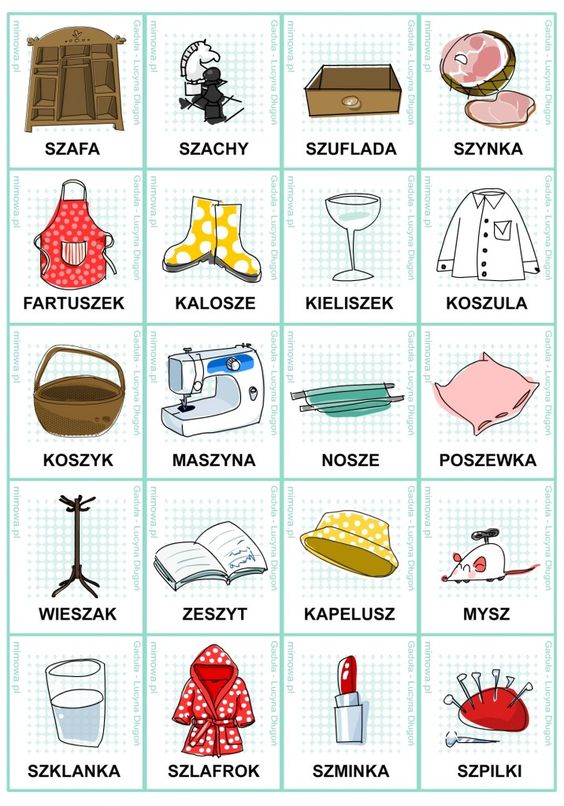 